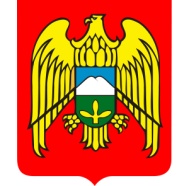 ГЛАВА МЕСТНОЙ АДМИНИСТРАЦИИ ГОРОДСКОГО ПОСЕЛЕНИЯЗАЛУКОКОАЖЕ ЗОЛЬСКОГО МУНИЦИПАЛЬНОГО РАЙОНАКАБАРДИНО-БАЛКАРСКОЙ РЕСПУБЛИКИКЪЭБЭРДЕЙ-БАЛЪКЪЭР РЕСПУБЛИКЭМ И ДЗЭЛЫКЪУЭ МУНИЦИПАЛЬНЭ КУЕЙМ ЩЫЩ ДЗЭЛЫКЪУЭКЪУАЖЭ КЪАЛЭ ЖЫЛАГЪУЭМ И Щ1ЫП1ЭАДМИНИСТРАЦЭМ И 1ЭТАЩХЪЭКЪАБАРТЫ-МАЛКЪАР РЕСПУБЛИКАНЫ ЗОЛЬСК МУНИЦИПАЛЬНЫЙ РАЙОНУНУ ЗАЛУКОКОАЖЕ ШАХАР ПОСЕЛЕНИЯСЫНЫ ЖЕР-ЖЕРЛИАДМИНИСТРАЦИЯНЫ БАШЧЫСЫ361700,  Кабардино – Балкарская  Республика, Зольский район  п.Залукокоаже, ул. Калмыкова, 20                                                                                                                                  тел (86637) 4-15-62;  (86637) факс 4-11-88;         Zalukokoage @ kbr.ru                                                                                                                                                                             22.01.2019 г.                                                                                      ПОСТАНОВЛЕНИЕ № 19УНАФЭ № 19               БЕГИМ № 19           Об изменении разрешенного вида использования земельного участка.    На основании заявления Псанукова Лиуана Анатольевича об изменении разрешенного вида использования земельных участков, руководствуясь статьями 8,35,37,39 Градостроительного кодекса Российской Федерации, статьей 85 Земельного кодекса Российской Федерации, Федеральным законом от 6 октября 2003 года N 131-ФЗ "Об общих принципах организации местного самоуправления в Российской Федерации", Уставом г.п. Залукокоаже Зольского муниципального района КБР, Протокола № 1/2019 от 21 января 2019 года «Публичных слушаний по изменению разрешенного вида использования земельного участка» ПОСТАНОВЛЯЮ:1. Изменить разрешенный вид использования земельного участка общей площадью 2460 кв.м., с кадастровым номером 07:02:0100021:152, категория земель - «земли населенных пунктов» с видом разрешенного использования – «Для ведения предпринимательской деятельности», расположенный по адресу: КБР, Зольский район г.п. Залукокоаже ул. Заречная, б/н,  правообладатель земельного участка Псануков Лиуан Анатольевич, номер и дата государственной регистрации права: 07-07-09/004/2011-077 от 20.10.2011г., с вида разрешенного использования – «Для ведения предпринимательской деятельности», на вид разрешенного использования «Для ведения личного подсобного хозяйства». 2. Бжениковой М.Н., разместить настоящее постановление на официальном сайте местной администрации г.п. Залукокоаже, gpzalukokoazhe.ru.3. Контроль за исполнением настоящего постановления возложить на начальника отдела по вопросам жизнеобеспечения, агропромышленного комплекса и охраны окружающей среды Кушхову А.М.Глава местной администрациигородского поселения Залукокоаже                                            П.А. Бжахов